KEMENTERIAN RISET, TEKNOLOGI, DAN PENDIDIKAN TINGGI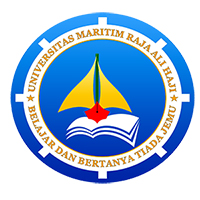 			        UNIVERSITAS MARITIM RAJA ALI HAJIFAKULTAS KEGURUAN DAN ILMU PENDIDIKANPROGRAM STUDI PENDIDIKAN ………………………………Jl. Politeknik Senggarang Telp. (0771) 4500099 ; Fax (0771) 4500099 PO BOX 155–Tanjungpinang 29115            Website : www.fkip.umrah.ac.id e-mail : fkip@umrah.ac.idFORMAT PENILAIAN SIDANG SKRIPSINama mahasiswa		: ............................................................................................................................NIM			: ...........................................................................................................................Judul Skripsi		: ...........................................................................................................................			  ...........................................................................................................................			  ...........................................................................................................................Tanjungpinang,....................................2017							(Pembimbing I/II, Penguji I/II) 							....................................................................							NIP/NIDN..................................................Keterangan:Pemberian nilai dari 40–100 Rentang nilai: 81 – 100 (A), 71 –80 (A-), 66-70 (B), 61-65 (B-), 51-60 (C), 41-50 (D)No.AspekRubrikNilai1.Penulisan sesuai dengan pedoman sistematika skripsi dan gaya selingkung pengetikanSangat sesuai (81 –100 )1.Penulisan sesuai dengan pedoman sistematika skripsi dan gaya selingkung pengetikanSesuai (71– 80,9)1.Penulisan sesuai dengan pedoman sistematika skripsi dan gaya selingkung pengetikanCukup sesuai (61 – 70,9 )1.Penulisan sesuai dengan pedoman sistematika skripsi dan gaya selingkung pengetikanKurang sesuai (0 –60,9)2.Orisinalitas Sangat orisinal (81 –100 )2.Orisinalitas Orisinal (71– 80,9)2.Orisinalitas Cukup orisinal (61 – 70,9 )2.Orisinalitas Kurang orisinal (0 –60,9)3.Bahasa yang digunakan, konstruksi kalimat, dan koherensi antar paragrafSangat tepat (81 –100 )3.Bahasa yang digunakan, konstruksi kalimat, dan koherensi antar paragrafTepat (71– 80,9)3.Bahasa yang digunakan, konstruksi kalimat, dan koherensi antar paragrafCukup tepat(61– 70,9 )3.Bahasa yang digunakan, konstruksi kalimat, dan koherensi antar paragrafKurang tepat (0 –60,9)4.Kesesuaian masalah dengan judul, rumusan masalah, tujuan penelitian, dan manfaat penelitianSangat sesuai (81 –100 )4.Kesesuaian masalah dengan judul, rumusan masalah, tujuan penelitian, dan manfaat penelitianSesuai (71– 80,9)4.Kesesuaian masalah dengan judul, rumusan masalah, tujuan penelitian, dan manfaat penelitianCukup sesuai (61 – 70,9 )4.Kesesuaian masalah dengan judul, rumusan masalah, tujuan penelitian, dan manfaat penelitianKurang sesuai (0 –60,9)5.Kesesuaian dan keterbaruan teori dan konsep dengan masalah penelitianSangat sesuai (81 –100 )5.Kesesuaian dan keterbaruan teori dan konsep dengan masalah penelitianSesuai (71– 80,9)5.Kesesuaian dan keterbaruan teori dan konsep dengan masalah penelitianCukup sesuai (61 – 70,9 )5.Kesesuaian dan keterbaruan teori dan konsep dengan masalah penelitianKurang sesuai (0 –60,9)6.Kesesuaian metodologi yang digunakan dengan masalah penelitianSangat jelas (81 –100 )6.Kesesuaian metodologi yang digunakan dengan masalah penelitianJelas (71– 80,9)6.Kesesuaian metodologi yang digunakan dengan masalah penelitianCukup jelas (61 – 70,9 )6.Kesesuaian metodologi yang digunakan dengan masalah penelitianKurang jelas (0 –60,9)7Kejelasan pembahasan yang dijabarkan serta dikaitkan dengan teori yang digunakanSangat jelas (81 –100 )7Kejelasan pembahasan yang dijabarkan serta dikaitkan dengan teori yang digunakanJelas (71– 80,9)7Kejelasan pembahasan yang dijabarkan serta dikaitkan dengan teori yang digunakanCukup jelas (61 – 70,9 )7Kejelasan pembahasan yang dijabarkan serta dikaitkan dengan teori yang digunakanKurang jelas (0 –60,9)8.Kecermatan dalam menyimpulkan hasil penelitian dan pembahasanSangat cermat (81 –100 )8.Kecermatan dalam menyimpulkan hasil penelitian dan pembahasanCermat (71– 80,9)8.Kecermatan dalam menyimpulkan hasil penelitian dan pembahasanCukup cermat (61 – 70,9 )8.Kecermatan dalam menyimpulkan hasil penelitian dan pembahasanKurang cermat (0 –60,9)9.Kemampuan menguasai naskah, menjelaskan, dan memberikan argumen Sangat menguasai (81 –100 )9.Kemampuan menguasai naskah, menjelaskan, dan memberikan argumen Menguasai (71– 80,9)9.Kemampuan menguasai naskah, menjelaskan, dan memberikan argumen Cukup menguasai (61 – 70,9 )9.Kemampuan menguasai naskah, menjelaskan, dan memberikan argumen Kurang menguasai (0 –60,9)Rata-rata NilaiRata-rata NilaiRata-rata Nilai